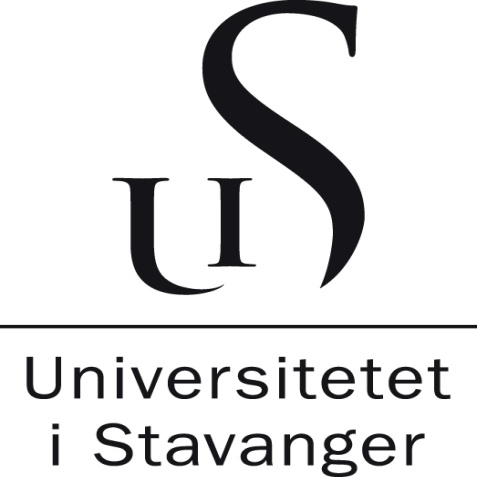 Grunnskolelærerutdanningen 1-7, masterSluttrapport 2. studieår, 3. semester (høst)EMNE MGL1P20Vurdering av studentens utvikling i forhold til mål/læringsutbytte:Konklusjon for praksisperioden:Bestått: 							Ikke bestått: Eventuelle kommentarerSignatur, praksislærer						Signatur, studentSted/dato:								Sted/dato:NavnPraksisskoleAdressePraksislærerStudieår2020/2021PeriodeMGL1P20Høst15 dagerKUNNSKAPStudenten har kunnskaper om:• gjeldende nasjonalt læreplanverk med vekt på matematikk og norsk• lærerarbeidet, om undervisning som samhandling og klasseledelse i ulike fag• hvordan didaktikk utøves i undervisningen og begynneropplæringen i ulike fag med vekt på planlegging og gjennomføring og vurdering• elever og elevers læreforutsetninger på 1-7. trinn og hvordan dette danner grunnlag for å legge til rette for tilpasset undervisning i det flerkulturelle klasserom med ulike religioner og livssyn• kommunikasjon og samspill som grunnlag for å etablere en positiv læringskultur med vekt på norsk og matematikkKommentarer med råd og veiledning til neste periode:FERDIGHETERStudenten kan• samhandle og kommunisere med elever, medstudenter, kollegaer på praksisskolen og faglærere • analysere og forholde seg til nasjonale og lokale læreplaner med tanke på å utvikle planer for elevers læring• planlegge, gjennomføre og vurdere undervisning sammen med medstudenter, praksislærere og faglærere• utøve situasjonsorientert klasseledelse• undervise i og med ulike arbeidsmåter og digitale ressurser• anvende systematisk observasjon av elever som grunnlag for å planlegge undervisning med vekt på norsk og matematikkKommentarer med råd og veiledning til neste periode: GENERELL KOMPETANSE Studenten Har vilje og evne til å ta til seg feedback fra elever, medstudenter og praksislærer som grunnlag for profesjonell utviklingKan diskutere og kommentere lærerarbeidet i lys av nasjonale planer, praksisskolens lokale planer og teoriKommentarer med råd og veiledning til neste periode: 